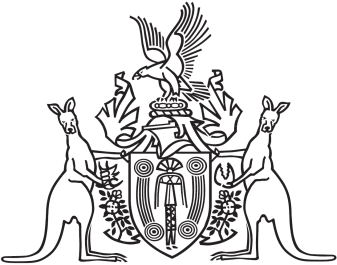 Northern Territory of AustraliaGovernment GazetteISSN-0157-833XNo. S53	10 July 2018Northern Territory of AustraliaMedical Services ActRevocation of Declarations and 
Declaration of Hospitals and Health CentresI, Natasha Kate Fyles, Minister for Health: (a)	under section 6(2)(a) of the Medical Services Act and with reference to section 43 of the Interpretation Act, revoke the declarations made by the instrument entitled "Revocation of Declarations and Declaration of Hospitals and Health Centres", dated 1 August 2017 and published in Gazette No. S58 of 10 August 2017; and(b)	under section 6(2)(a)(i) of the Medical Services Act, declare the premises located at each address listed in the Schedule, Part A, to be a hospital; and(c)	under section 6(2)(a)(iii) of the Act, declare the premises located at each address listed in the Schedule, Part B, to be an urban health centre; and(d)	under section 6(2)(a)(iv) of the Act, declare the premises located at each address listed in the Schedule, Part C, to be a remote health centre.Dated 7 June 2018N. K. FylesMinister for HealthSchedulePart A – HospitalsAlice Springs Hospital
Lot 4579, Town of Alice SpringsGove District Hospital
Lot 1672, Townsite of NhulunbuyKatherine Hospital
Lot 1939, Town of KatherinePalmerston Regional Hospital
Section 7773, Hundred of BagotRoyal Darwin Hospital
Lot 9731, Town of NightcliffTennant Creek Hospital
Lot 2070, Town of Tennant CreekPart B – Urban health centresAlice Springs Community Health Centre
10 Flynn Drive, Gillen Casuarina Community Care Centre
Ground Floor, Casuarina Plaza Building, 258 Trower Road, Casuarina Karama Child and Family Health Clinic
Shop 27, Karama Shopping Village, 37 Kalymnos Drive, Karama Katherine Community Health Centre
Ground Floor, Katherine Government Building, 38 First Street, Katherine Nhulunbuy Community Health Centre
Endeavour Square, Chesterfield Circuit, NhulunbuyNylander Child and Family Health Clinic
3 Nylander Street, Parap Palmerston Community Care Centre
Palmerston Health Precinct, Corner Temple Terrace and Roystonea Avenue, Palmerston Part C – Remote health centresAdelaide River Health Centre
21 Becker Street, Adelaide River Ali Curung Primary Health Centre
15 Jangala Street, Ali Curung (Alekarenge)Alpurrurulam (Lake Nash) Community Health Centre
17 Antyiper Street, Alpurrurulam (Lake Nash) Alyangula Primary Health Centre
1 Poinciana Street, Alyangula Amunturrngu (Mount Liebig) Community Health Centre
19 Peterson Crescent, Mount Liebig Angurugu Primary Health Centre
Lot 369 Angurugu Aputula Community Health Centre 
Lot 34 Finke (Aputula) Atitjere (Harts Range) Community Health Centre 
1 Sphene Street, Atitjere Batchelor Health Centre
27 Pinaroo Crescent, Batchelor Belyuen Community Health Centre
Lot 252 Belyuen Bonya Community Health Centre
Lot 30 Orrtipa-Thurra (Bonya) Borroloola Community Health Centre
9 Garawa Street, Borroloola Canteen Creek Health Centre
9 Mick Street, Canteen Creek Elliott Community Health Centre
16 Bray Street, Elliott Engawala Community Health Centre
20 Turner Street, Engawala Epenarra Health Centre
5 Blackman Court, Wutunugurra (Epenarra) Gapuwiyak Community Health Centre
1 Babawuynagumi Street, Gapuwiyak (Lake Evella) Gunbalanya Health Centre
Lot 503 Gunbalanya (Oenpelli) Hermannsburg (Ntaria) Community Health Centre
42 Raberaba Circuit, Hermannsburg Ikuntji Community Health Centre
14 Multa Road, Haasts Bluff (Ikuntji) Imanpa Community Health Centre
109 Waterhole Road, Imanpa Jabiru Community Health Centre
14 Flinders Street, Jabiru Julaminawu Primary Health Care Centre
Lot 737 Wurrumiyanga (Nguiu)Kaltukatjara Community Health Centre
13 Tjala Place, Kaltukatjara (Docker River) Laramba Health Centre
8 Ayerrer Street, Laramba Maningrida Community Health Centre
Lot 659 Maningrida Milikapiti Community Health Centre
Lot 249 Milikapiti (Snake Bay) Milingimbi Health Centre
37 Madumungun Road, Milingimbi Milyakburra Health Centre
Lot 6 Milyakburra (Bickerton Island) Minjilang Community Health Centre
2 Sheperdson Road, Minjilang (Croker Island) Nauiyu Nambiyu Community Health Centre
Lot 126 Nauiyu Nambiyu (Daly River) Numbulwar Health Centre
Lot 177 Numbulwar Nyirripi Health Centre
Lot 139 Nyirripi Palumpa Community Health Centre
Lot 77 Nganmarriyanga (Palumpa) Papunya Community Health Centre
10 Possum Crescent, Papunya Pine Creek Community Health Centre
32 Baxter Terrace, Pine Creek Pirlangimpi Health Centre 
Lot 238 Pirlangimpi (Garden Point) Pmara Jutunta (Ti Tree 6 Mile) Community Health Centre 
3 Panangka Crescent, Ti Tree Ramingining Community Health Centre
17 Milbrim Road, Ramingining Robinson River Community Health Centre
Lot 44 Robinson River Tara Community Health Centre
31 Erryarte Crescent, Tara (Neutral Junction) Ti Tree Community Health Centre
14 Palmer Street, Ti Tree Titjikala Community Health Centre 
Lot 53 Titjikala Umbakumba Health Centre
Lot 177 Umbakumba Wadeye Community Health Centre
9 Kardu Numa Road, Wadeye Wallace Rockhole Health Centre
2 Armstrong Road, Wallace Rockhole Warruwi Community Health Centre
Lot 50 Warruwi (Goulburn Island) Watarrka Health Centre
Lot 1 Watarrka (Kings Canyon) Petermann Willowra Health Centre
19 Ngatijirri Crescent, Willowra Wilora Community Health Centre
2 Anmatjere Street, Wilora (Stirling Station) Woodycupildiya Community Health Centre
Lot 12 Via Daly River Road, Nemarluk Wurrumiyanga Wellbeing Centre
Lot 739-740 Wurrumiyanga (Nguiu) Yuelamu Health Centre
14 Neymatey Street, Yuelamu Yuendumu Community Health Centre
612 Park Street, Yuendumu Yulara Community Health Centre
233 Yulara Drive, Yulara 